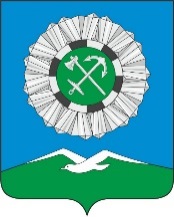 Российская ФедерацияИркутская областьСлюдянский районСЛЮДЯНСКОЕ МУНИЦИПАЛЬНОЕ ОБРАЗОВАНИЕГОРОДСКАЯ ДУМАРЕШЕНИЕ  г. Слюдянкаот 27.04.2023 № 39 V-ГДОб отчете по результатам экспертно-аналитического мероприятия по вопросу «Анализ оплаты труда работников муниципального бюджетного учреждения «Благоустройство» за 2022 годВ соответствии со статьями 33, 37 Устава Слюдянского муниципального образования, зарегистрированного Главным управлением Министерства юстиции Российской Федерации по Сибирскому Федеральному округу от 23 декабря 2005 года №RU385181042005001, зарегистрированными Управлением Министерства юстиции Российской Федерации по Иркутской области от 17 января 2023 года RU385181042023001,ГОРОДСКАЯ ДУМА решила:1. Принять к сведению отчет о результатах проверки «Анализ оплаты труда работников МБУ «Благоустройство» за 2022 год (приложение №1).2. Опубликовать настоящее решение в газете «Байкал-новости» или в приложении к данному периодическому изданию, а также разместить на официальном сайте администрации Слюдянского городского поселения Слюдянского района в сети Интернет.Председатель ДумыСлюдянского муниципального образования                                                    М.М. Кайсаров